Naziv političke stranke/nezavisnog zastupnika/zastupnika nacionalne manjine/nezavisnog člana predstavničkog tijela jedinice lokalne i područne (regionalne) samouprave/nezavisne liste/kandidata: MEĐIMURSKI DEMOKRATSKI SAVEZ  „MDS“Broj stranice  1Mjesto sjedišta/prebivališta ili boravišta/adresa:  ČAKOVEC, J. J. STROSSMAYERA 9.OIB političke stranke/nezavisnog zastupnika/zastupnika nacionalne manjine/nezavisnog člana predstavničkog tijela jedinice lokalne i područne (regionalne) samouprave/nezavisne liste/kandidata: 27716317556EVIDENCIJA O PRIMLJENIM DONACIJAMA U NOVCU IZ DOPUŠTENIH IZVORA                                OD FIZIČKIH OSOBA u 01 mjesecu 2014 godine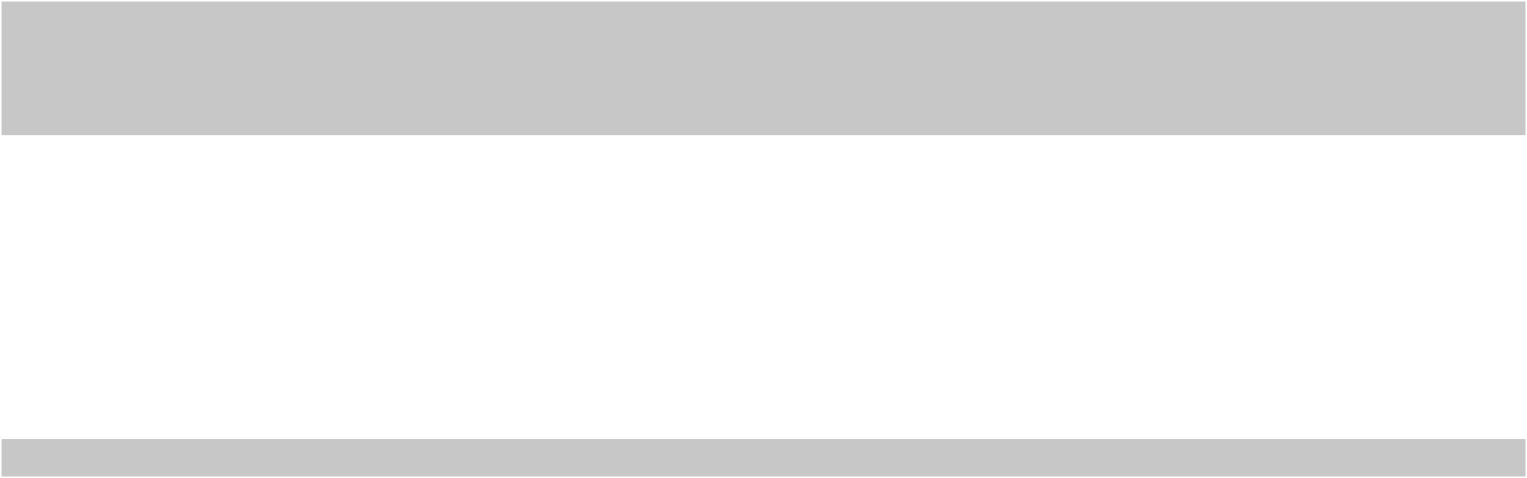 Naziv političke stranke/nezavisnog zastupnika/zastupnika nacionalne manjine/nezavisnog člana predstavničkog tijela jedinice lokalne i područne (regionalne) samouprave/nezavisne liste/kandidata: MEĐIMURSKI DEMOKRATSKI SAVEZ  „MDS“Broj stranice  1Mjesto sjedišta/prebivališta ili boravišta/adresa:  ČAKOVEC, J. J. STROSSMAYERA 9.OIB političke stranke/nezavisnog zastupnika/zastupnika nacionalne manjine/nezavisnog člana predstavničkog tijela jedinice lokalne i područne (regionalne) samouprave/nezavisne liste/kandidata: 27716317556EVIDENCIJA O PRIMLJENIM DONACIJAMA U NOVCU IZ DOPUŠTENIH IZVORA                                OD FIZIČKIH OSOBA u 02 mjesecu 2014 godineNaziv političke stranke/nezavisnog zastupnika/zastupnika nacionalne manjine/nezavisnog člana predstavničkog tijela jedinice lokalne i područne (regionalne) samouprave/nezavisne liste/kandidata: MEĐIMURSKI DEMOKRATSKI SAVEZ  „MDS“Broj stranice  1Mjesto sjedišta/prebivališta ili boravišta/adresa:  ČAKOVEC, J. J. STROSSMAYERA 9.OIB političke stranke/nezavisnog zastupnika/zastupnika nacionalne manjine/nezavisnog člana predstavničkog tijela jedinice lokalne i područne (regionalne) samouprave/nezavisne liste/kandidata: 27716317556EVIDENCIJA O PRIMLJENIM DONACIJAMA U NOVCU IZ DOPUŠTENIH IZVORA                                OD FIZIČKIH OSOBA u 03 mjesecu 2014 godineNaziv političke stranke/nezavisnog zastupnika/zastupnika nacionalne manjine/nezavisnog člana predstavničkog tijela jedinice lokalne i područne (regionalne) samouprave/nezavisne liste/kandidata: MEĐIMURSKI DEMOKRATSKI SAVEZ  „MDS“Broj stranice  1Mjesto sjedišta/prebivališta ili boravišta/adresa:  ČAKOVEC, J. J. STROSSMAYERA 9.OIB političke stranke/nezavisnog zastupnika/zastupnika nacionalne manjine/nezavisnog člana predstavničkog tijela jedinice lokalne i područne (regionalne) samouprave/nezavisne liste/kandidata: 27716317556EVIDENCIJA O PRIMLJENIM DONACIJAMA U NOVCU IZ DOPUŠTENIH IZVORA                                OD FIZIČKIH OSOBA u 04 mjesecu 2014 godineNaziv političke stranke/nezavisnog zastupnika/zastupnika nacionalne manjine/nezavisnog člana predstavničkog tijela jedinice lokalne i područne (regionalne) samouprave/nezavisne liste/kandidata: MEĐIMURSKI DEMOKRATSKI SAVEZ  „MDS“Broj stranice  1Mjesto sjedišta/prebivališta ili boravišta/adresa:  ČAKOVEC, J. J. STROSSMAYERA 9.OIB političke stranke/nezavisnog zastupnika/zastupnika nacionalne manjine/nezavisnog člana predstavničkog tijela jedinice lokalne i područne (regionalne) samouprave/nezavisne liste/kandidata: 27716317556EVIDENCIJA O PRIMLJENIM DONACIJAMA U NOVCU IZ DOPUŠTENIH IZVORA                                OD FIZIČKIH OSOBA u 05 mjesecu 2014 godineNaziv političke stranke/nezavisnog zastupnika/zastupnika nacionalne manjine/nezavisnog člana predstavničkog tijela jedinice lokalne i područne (regionalne) samouprave/nezavisne liste/kandidata: MEĐIMURSKI DEMOKRATSKI SAVEZ  „MDS“Broj stranice  1Mjesto sjedišta/prebivališta ili boravišta/adresa:  ČAKOVEC, J. J. STROSSMAYERA 9.OIB političke stranke/nezavisnog zastupnika/zastupnika nacionalne manjine/nezavisnog člana predstavničkog tijela jedinice lokalne i područne (regionalne) samouprave/nezavisne liste/kandidata: 27716317556EVIDENCIJA O PRIMLJENIM DONACIJAMA U NOVCU IZ DOPUŠTENIH IZVORA                                OD FIZIČKIH OSOBA u 06 mjesecu 2014 godineNaziv političke stranke/nezavisnog zastupnika/zastupnika nacionalne manjine/nezavisnog člana predstavničkog tijela jedinice lokalne i područne (regionalne) samouprave/nezavisne liste/kandidata: MEĐIMURSKI DEMOKRATSKI SAVEZ  „MDS“Broj stranice  1Mjesto sjedišta/prebivališta ili boravišta/adresa:  ČAKOVEC, J. J. STROSSMAYERA 9.OIB političke stranke/nezavisnog zastupnika/zastupnika nacionalne manjine/nezavisnog člana predstavničkog tijela jedinice lokalne i područne (regionalne) samouprave/nezavisne liste/kandidata: 27716317556EVIDENCIJA O PRIMLJENIM DONACIJAMA U NOVCU IZ DOPUŠTENIH IZVORA                                OD FIZIČKIH OSOBA u 07 mjesecu 2014 godineNaziv političke stranke/nezavisnog zastupnika/zastupnika nacionalne manjine/nezavisnog člana predstavničkog tijela jedinice lokalne i područne (regionalne) samouprave/nezavisne liste/kandidata: MEĐIMURSKI DEMOKRATSKI SAVEZ  „MDS“Broj stranice  1Mjesto sjedišta/prebivališta ili boravišta/adresa:  ČAKOVEC, J. J. STROSSMAYERA 9.OIB političke stranke/nezavisnog zastupnika/zastupnika nacionalne manjine/nezavisnog člana predstavničkog tijela jedinice lokalne i područne (regionalne) samouprave/nezavisne liste/kandidata: 27716317556EVIDENCIJA O PRIMLJENIM DONACIJAMA U NOVCU IZ DOPUŠTENIH IZVORA                                OD FIZIČKIH OSOBA u 08 mjesecu 2014 godineNaziv političke stranke/nezavisnog zastupnika/zastupnika nacionalne manjine/nezavisnog člana predstavničkog tijela jedinice lokalne i područne (regionalne) samouprave/nezavisne liste/kandidata: MEĐIMURSKI DEMOKRATSKI SAVEZ  „MDS“Broj stranice  1Mjesto sjedišta/prebivališta ili boravišta/adresa:  ČAKOVEC, J. J. STROSSMAYERA 9.OIB političke stranke/nezavisnog zastupnika/zastupnika nacionalne manjine/nezavisnog člana predstavničkog tijela jedinice lokalne i područne (regionalne) samouprave/nezavisne liste/kandidata: 27716317556EVIDENCIJA O PRIMLJENIM DONACIJAMA U NOVCU IZ DOPUŠTENIH IZVORA                                OD FIZIČKIH OSOBA u 09 mjesecu 2014 godineNaziv političke stranke/nezavisnog zastupnika/zastupnika nacionalne manjine/nezavisnog člana predstavničkog tijela jedinice lokalne i područne (regionalne) samouprave/nezavisne liste/kandidata: MEĐIMURSKI DEMOKRATSKI SAVEZ  „MDS“Broj stranice  1Mjesto sjedišta/prebivališta ili boravišta/adresa:  ČAKOVEC, J. J. STROSSMAYERA 9.OIB političke stranke/nezavisnog zastupnika/zastupnika nacionalne manjine/nezavisnog člana predstavničkog tijela jedinice lokalne i područne (regionalne) samouprave/nezavisne liste/kandidata: 27716317556EVIDENCIJA O PRIMLJENIM DONACIJAMA U NOVCU IZ DOPUŠTENIH IZVORA                                OD FIZIČKIH OSOBA u 10 mjesecu 2014 godineNaziv političke stranke/nezavisnog zastupnika/zastupnika nacionalne manjine/nezavisnog člana predstavničkog tijela jedinice lokalne i područne (regionalne) samouprave/nezavisne liste/kandidata: MEĐIMURSKI DEMOKRATSKI SAVEZ  „MDS“Broj stranice  1Mjesto sjedišta/prebivališta ili boravišta/adresa:  ČAKOVEC, J. J. STROSSMAYERA 9.OIB političke stranke/nezavisnog zastupnika/zastupnika nacionalne manjine/nezavisnog člana predstavničkog tijela jedinice lokalne i područne (regionalne) samouprave/nezavisne liste/kandidata: 27716317556EVIDENCIJA O PRIMLJENIM DONACIJAMA U NOVCU IZ DOPUŠTENIH IZVORA                                OD FIZIČKIH OSOBA u 11 mjesecu 2014 godineNaziv političke stranke/nezavisnog zastupnika/zastupnika nacionalne manjine/nezavisnog člana predstavničkog tijela jedinice lokalne i područne (regionalne) samouprave/nezavisne liste/kandidata: MEĐIMURSKI DEMOKRATSKI SAVEZ  „MDS“Broj stranice  1Mjesto sjedišta/prebivališta ili boravišta/adresa:  ČAKOVEC, J. J. STROSSMAYERA 9.OIB političke stranke/nezavisnog zastupnika/zastupnika nacionalne manjine/nezavisnog člana predstavničkog tijela jedinice lokalne i područne (regionalne) samouprave/nezavisne liste/kandidata: 27716317556EVIDENCIJA O PRIMLJENIM DONACIJAMA U NOVCU IZ DOPUŠTENIH IZVORA                                OD FIZIČKIH OSOBA u 12 mjesecu 2014 godineNaziv političke stranke/nezavisnog zastupnika/zastupnika nacionalne manjine/nezavisnog člana predstavničkog tijela jedinice lokalne i područne (regionalne) samouprave/nezavisne liste/kandidata: MEĐIMURSKI DEMOKRATSKI SAVEZ  „MDS“Broj stranice 1.Mjesto sjedišta/prebivališta ili boravišta/adresa: ČAKOVEC, J. J. STROSSMAYERA 9.OIB političke stranke/nezavisnog zastupnika/zastupnika nacionalne manjine/nezavisnog člana predstavničkog tijela jedinice lokalne i područne (regionalne) samouprave/nezavisne liste/kandidata  27716317556EVIDENCIJA O PRIMLJENIM DONACIJAMA IZ DOPUŠTENIH IZVORA OD FIZIČKIH  IPRAVNIH OSOBA u razdoblju od  01. siječnja do 31. prosinca 2014 godine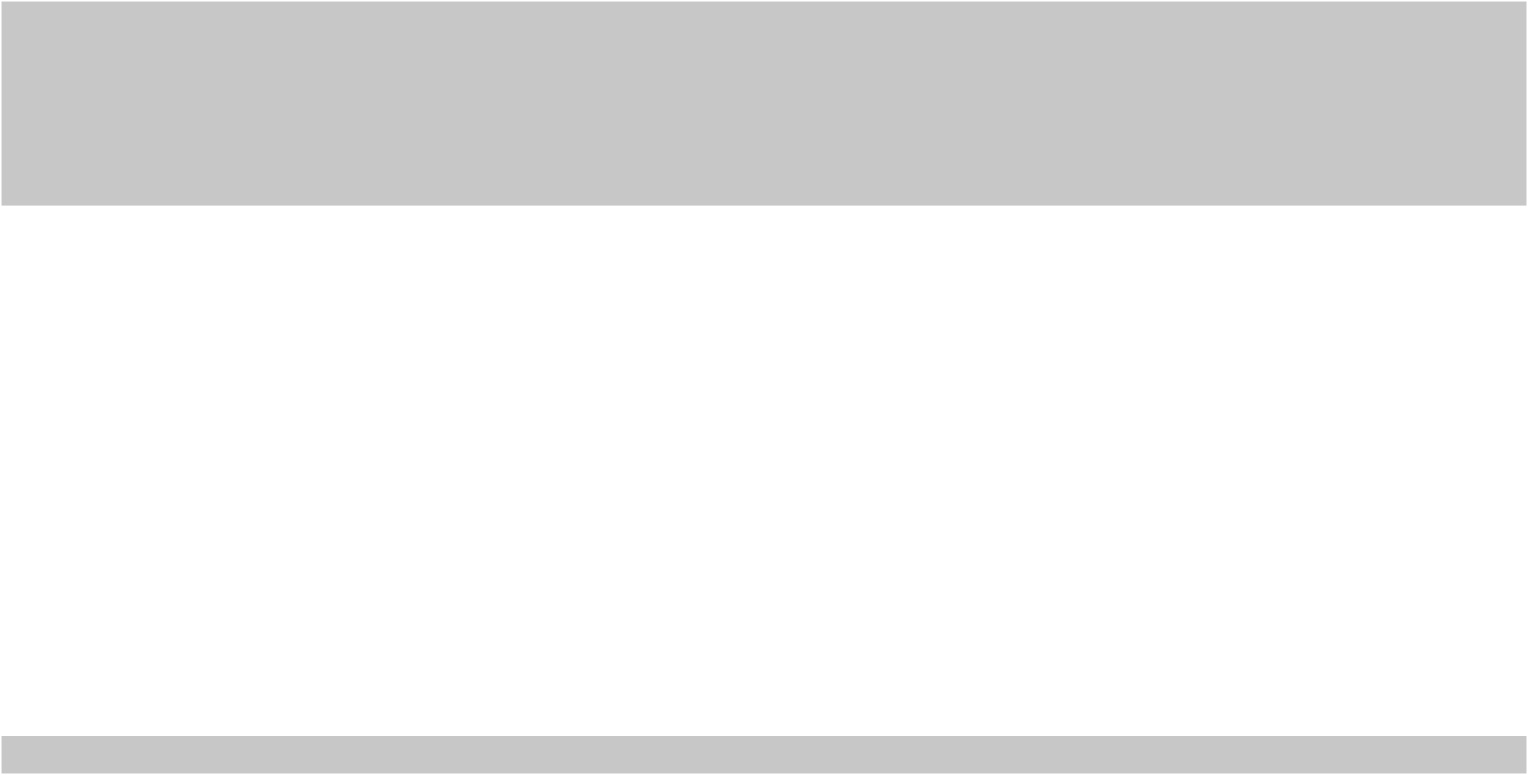 Obrazac ED – MfIme iOIB/brojDatumIznosPropisaniUkupan iznosIznos donacijaIme iAdresaOIB/brojDatumIznosiznos dona-Ukupan iznoskoje prelazeR.br.prezimeAdresaputovniceuplateuplaćeneiznos dona-uplaćenih dona-koje prelazeNapomenedonatoradonatoradonatoradonacijedonacijecije (članakcija (kumulativ)iznos iz članka11. Zakona)11. Zakona1234567891012345678(8-7)10(8-7)UKUPNOUKUPNO0,000,000,00Čakovec, 10.01.2015._________________________(mjesto i datum sastavljanja)(pečat i potpis odgovorne osobe)Obrazac ED – MfIme iOIB/brojDatumIznosPropisaniUkupan iznosIznos donacijaIme iAdresaOIB/brojDatumIznosiznos dona-Ukupan iznoskoje prelazeR.br.prezimeAdresaputovniceuplateuplaćeneiznos dona-uplaćenih dona-koje prelazeNapomenedonatoradonatoradonatoradonacijedonacijecije (članakcija (kumulativ)iznos iz članka11. Zakona)11. Zakona1234567891012345678(8-7)10(8-7)UKUPNOUKUPNO0,000,000,00Čakovec, 10.01.2015._________________________(mjesto i datum sastavljanja)(pečat i potpis odgovorne osobe)Obrazac ED – MfIme iOIB/brojDatumIznosPropisaniUkupan iznosIznos donacijaIme iAdresaOIB/brojDatumIznosiznos dona-Ukupan iznoskoje prelazeR.br.prezimeAdresaputovniceuplateuplaćeneiznos dona-uplaćenih dona-koje prelazeNapomenedonatoradonatoradonatoradonacijedonacijecije (članakcija (kumulativ)iznos iz članka11. Zakona)11. Zakona1234567891012345678(8-7)10(8-7)UKUPNOUKUPNO0,000,000,000,00Čakovec, 10.01.2015._________________________(mjesto i datum sastavljanja)(pečat i potpis odgovorne osobe)Obrazac ED – MfIme iOIB/brojDatumIznosPropisaniUkupan iznosIznos donacijaIme iAdresaOIB/brojDatumIznosiznos dona-Ukupan iznoskoje prelazeR.br.prezimeAdresaputovniceuplateuplaćeneiznos dona-uplaćenih dona-koje prelazeNapomenedonatoradonatoradonatoradonacijedonacijecije (članakcija (kumulativ)iznos iz članka11. Zakona)11. Zakona1234567891012345678(8-7)10(8-7)UKUPNOUKUPNO0,000,000,000,00Čakovec, 10.01.2015._________________________(mjesto i datum sastavljanja)(pečat i potpis odgovorne osobe)Obrazac ED – MfIme iOIB/brojDatumIznosPropisaniUkupan iznosIznos donacijaIme iAdresaOIB/brojDatumIznosiznos dona-Ukupan iznoskoje prelazeR.br.prezimeAdresaputovniceuplateuplaćeneiznos dona-uplaćenih dona-koje prelazeNapomenedonatoradonatoradonatoradonacijedonacijecije (članakcija (kumulativ)iznos iz članka11. Zakona)11. Zakona1234567891012345678(8-7)10(8-7)UKUPNOUKUPNO0,000,000,000,00Čakovec, 10.01.2015._________________________(mjesto i datum sastavljanja)(pečat i potpis odgovorne osobe)Obrazac ED – MfIme iOIB/brojDatumIznosPropisaniUkupan iznosIznos donacijaIme iAdresaOIB/brojDatumIznosiznos dona-Ukupan iznoskoje prelazeR.br.prezimeAdresaputovniceuplateuplaćeneiznos dona-uplaćenih dona-koje prelazeNapomenedonatoradonatoradonatoradonacijedonacijecije (članakcija (kumulativ)iznos iz članka11. Zakona)11. Zakona1234567891012345678(8-7)10(8-7)1.Željko PavlicTrg B.Jelačića 4.,Sv.Marija2841939879410.06.2014500,00500,00500,000,002.Josip PožgajZAVNOH-a 26, Čakovec5986255365918.06.2014150,00150,00150,000,003.Tanja ZelenbabaGajeva 8, Čakovec0691850832126.06.2014600,00600,00600,000,004.Ivan PavlicPalinovec 17.0691850832127.06.2014390,00390,00390,000,00UKUPNOUKUPNO1.640,001.640,001.640,000,00Čakovec, 10.01.2015._________________________(mjesto i datum sastavljanja)(pečat i potpis odgovorne osobe)Obrazac ED – MfIme iOIB/brojDatumIznosPropisaniUkupan iznosIznos donacijaIme iAdresaOIB/brojDatumIznosiznos dona-Ukupan iznoskoje prelazeR.br.prezimeAdresaputovniceuplateuplaćeneiznos dona-uplaćenih dona-koje prelazeNapomenedonatoradonatoradonatoradonacijedonacijecije (članakcija (kumulativ)iznos iz članka11. Zakona)11. Zakona1234567891012345678(8-7)10(8-7)UKUPNOUKUPNO0,000,000,000,00Čakovec, 10.01.2015._________________________(mjesto i datum sastavljanja)(pečat i potpis odgovorne osobe)Obrazac ED – MfIme iOIB/brojDatumIznosPropisaniUkupan iznosIznos donacijaIme iAdresaOIB/brojDatumIznosiznos dona-Ukupan iznoskoje prelazeR.br.prezimeAdresaputovniceuplateuplaćeneiznos dona-uplaćenih dona-koje prelazeNapomenedonatoradonatoradonatoradonacijedonacijecije (članakcija (kumulativ)iznos iz članka11. Zakona)11. Zakona1234567891012345678(8-7)10(8-7)UKUPNOUKUPNO0,000,000,000,00Čakovec, 10.01.2015._________________________(mjesto i datum sastavljanja)(pečat i potpis odgovorne osobe)Obrazac ED – MfIme iOIB/brojDatumIznosPropisaniUkupan iznosIznos donacijaIme iAdresaOIB/brojDatumIznosiznos dona-Ukupan iznoskoje prelazeR.br.prezimeAdresaputovniceuplateuplaćeneiznos dona-uplaćenih dona-koje prelazeNapomenedonatoradonatoradonatoradonacijedonacijecije (članakcija (kumulativ)iznos iz članka11. Zakona)11. Zakona1234567891012345678(8-7)10(8-7)UKUPNOUKUPNO0,000,000,000,00Čakovec, 10.01.2015._________________________(mjesto i datum sastavljanja)(pečat i potpis odgovorne osobe)Obrazac ED – MfIme iOIB/brojDatumIznosPropisaniUkupan iznosIznos donacijaIme iAdresaOIB/brojDatumIznosiznos dona-Ukupan iznoskoje prelazeR.br.prezimeAdresaputovniceuplateuplaćeneiznos dona-uplaćenih dona-koje prelazeNapomenedonatoradonatoradonatoradonacijedonacijecije (članakcija (kumulativ)iznos iz članka11. Zakona)11. Zakona1234567891012345678(8-7)10(8-7)UKUPNOUKUPNO0,000,000,000,00Čakovec, 10.01.2015._________________________(mjesto i datum sastavljanja)(pečat i potpis odgovorne osobe)Obrazac ED – MfIme iOIB/brojDatumIznosPropisaniUkupan iznosIznos donacijaIme iAdresaOIB/brojDatumIznosiznos dona-Ukupan iznoskoje prelazeR.br.prezimeAdresaputovniceuplateuplaćeneiznos dona-uplaćenih dona-koje prelazeNapomenedonatoradonatoradonatoradonacijedonacijecije (članakcija (kumulativ)iznos iz članka11. Zakona)11. Zakona1234567891012345678(8-7)10(8-7)UKUPNOUKUPNO0,000,000,000,00Čakovec, 10.01.2015._________________________(mjesto i datum sastavljanja)(pečat i potpis odgovorne osobe)Obrazac ED – MfIme iOIB/brojDatumIznosPropisaniUkupan iznosIznos donacijaIme iAdresaOIB/brojDatumIznosiznos dona-Ukupan iznoskoje prelazeR.br.prezimeAdresaputovniceuplateuplaćeneiznos dona-uplaćenih dona-koje prelazeNapomenedonatoradonatoradonatoradonacijedonacijecije (članakcija (kumulativ)iznos iz članka11. Zakona)11. Zakona1234567891012345678(8-7)10(8-7)UKUPNOUKUPNO0,000,000,000,00Čakovec, 10.01.2015._________________________(mjesto i datum sastavljanja)(pečat i potpis odgovorne osobe)Obrazac ED – GfpFizičke osobe – propisani iznosFizičke osobe – propisani iznosFizičke osobe – propisani iznosPravne osobe – propisani iznosPravne osobe – propisani iznosPravne osobe – propisani iznosUkupan iznosdonacije (članak 11. Zakona)donacije (članak 11. Zakona)donacije (članak 11. Zakona)donacije (članak 11. Zakona)donacije (članak 11. Zakona)donacije (članak 11. Zakona)Ukupni iznosdonacija u tržišnojR.br.MjesecTržišna vrijed-Tržišna vrijed-donacija propi-vrijednosti darovanihNapo-R.br.MjesecTržišna vrijed-Tržišna vrijed-san člankom 11.proizvoda i/ili uslugameneR.br.MjesecIznos unost  darova-UkupnoIznos unost  darova-Ukupnosan člankom 11.proizvoda i/ili uslugameneIznos unost  darova-UkupnoIznos unost  darova-Ukupnosan člankom 11.proizvoda i/ili uslugameneIznos unost  darova-UkupnoIznos unost  darova-UkupnoZakonakoji prelazi iznos iznovcunog proizvodanovcunog proizvodaZakonakoji prelazi iznos iznovcunog proizvodanovcunog proizvodačlanka 11. Zakonai/ili uslugei/ili uslugečlanka 11. Zakonai/ili uslugei/ili usluge12345678910111234(3+4)67(6+7)(5+8)1011(3+4)(6+7)(5+8)1.Siječanj0,000,000,000,002.Veljača0,000,000,000,003.Ožujak0,000,000,000,004.Travanj0,000,000,000,005.Svibanj0,000,000,000,006.Lipanj1.640,001.640,000,001.640,007.Srpanj0,000,000,000,008.Kolovoz0,000,000,000,009.Rujan0,000,000,000,0010.Listopad0,000,000,000,0011.Studeni0,000,000,000,0012.Prosinac0,000,000,000,00UKUPNOUKUPNO1.640,001.640,000,000,001.640,000,00Čakovec,10.01.2015._________________________(mjesto i datum sastavljanja)(pečat i potpis odgovorne osobe)